Global Forum at Waseda Law School, Tokyo (Japan)International Law: From mere Pluralism towards Constitutionalism?14.–18. November 2013Goethe University Frankfurt Faculty of LawUniversity of    (Penn Law),   Faculty of   Faculty of In the spirit of intellectual cooperation and international understanding the named Universities have established a Global Forum on Comparative and International Law.  The Global Forum will foster the creation of a vibrant intellectual community and intensive teaching consortium to address pressing legal problems facing nations around the globe.  Each Global Forum member school will send delegations of faculty and students to the Global Forum meeting.Studierende im Schwerpunktbereichsstudium, an der Goethe-Universität beschäftigte Graduierte sowie Promotionsstudierende werden gebeten, sich bis zum 31. Juli 2013per E-Mail an Herr Jun. Prof. Dr.  (gal@hof.uni-frankfurt.de) für die Teilnahme an der diesjährigen Global Forum-Tagung an der Waseda Law School in Tokyo zu bewerben. Voraussetzungen für die Bewerbung sind neben guten Englischkenntnissen, die Einreichung eines Motivationsschreibens für die Teilnahme am Global Forum und einer Übersicht über die bisherigen Studienleistungen, einschließlich der Themen bisher besuchter Seminare und erbrachter Seminarleistungen.Das vorläufige Programm der Tagung werden Sie, sobald dieses durch die Gastgeberuniversität erstellt ist, unterhttp://www.hof.uni-frankfurt.de/iversr/ (dort unter „News“ auf der rechten Seite) findenWeitere Informationen zum Global Forum on Comperative and International Law: http://www.law.upenn.edu/international/conferences/globalforum/index.html Weitere Informationen und Anmeldung bei Herrn Jun. Prof. Dr.  (gal@hof.uni-frankfurt.de).FachbereichRechtswissenschaft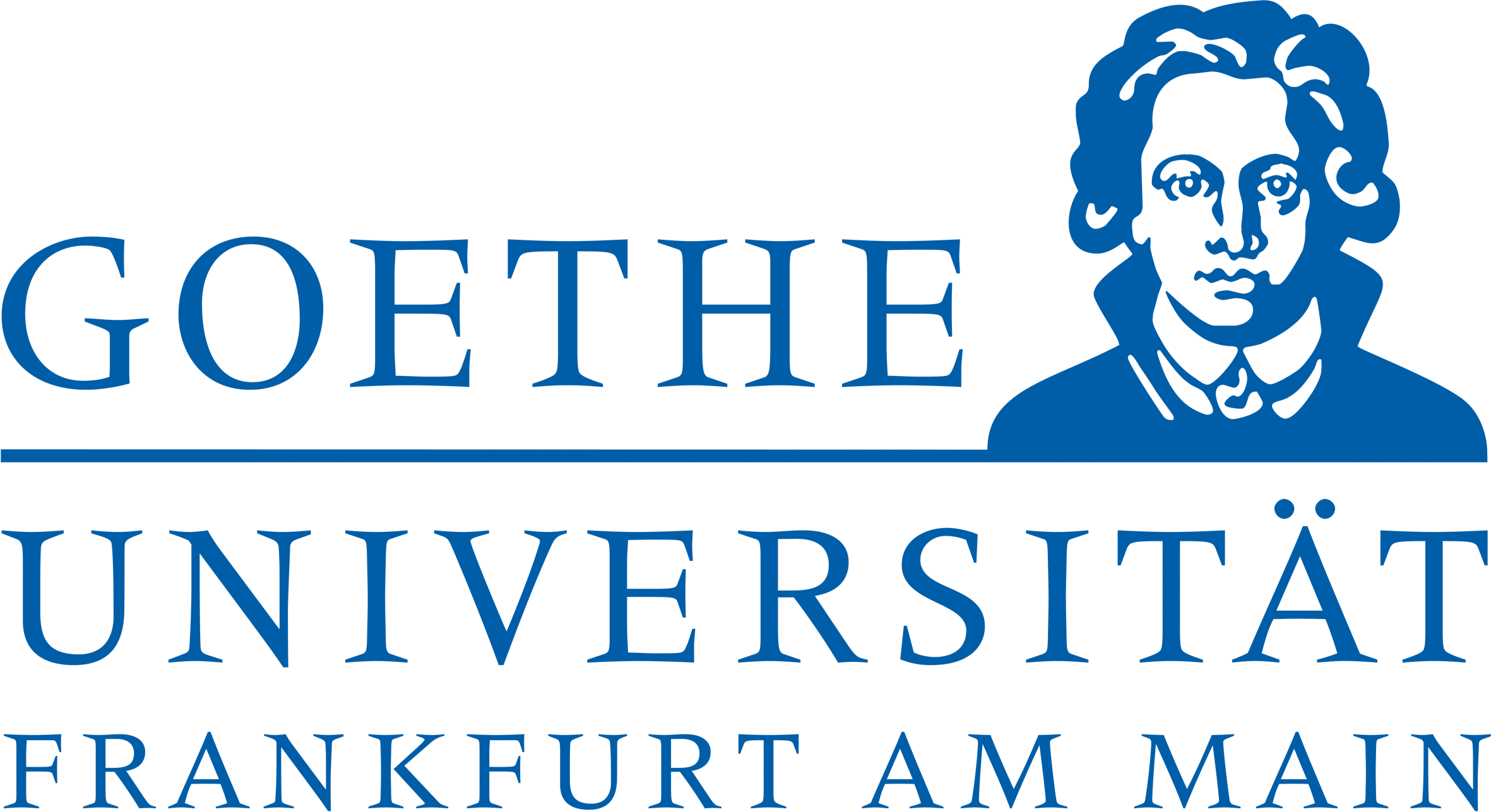 Ausschreibung für studentische Bewerber/innenund Graduierte